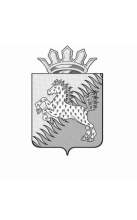 Муниципальное бюджетное общеобразовательное учреждение «Сивинская средняя общеобразовательная школа»                                                          ПРИКАЗ	03.09.2020 г.							              № 295-од Об организации бесплатного горячего  питанияучащихся начальной школы (с первого по четвертый классы) в МБОУ «Сивинская СОШ» на 2020-2021 учебный годВ соответствии с Федеральным законом «Об образовании в Российской Федерации» от 29 декабря 2012 года №273-ФЗ, письма Министерства образования и науки Пермского края от 31.08.2020 №26-36-исх-377ПРИКАЗЫВАЮ:1. С 01 сентября 2020г. организовать бесплатное горячее питание (обед) для учащихся 1-4 классов в МБОУ «Сивинская СОШ».2. Установить с 01.09.2020г. стоимость бесплатного питания 1 ступениобучения -72,60 руб., в том числе: 31,44 руб. за счет краевых средств, 41,16 руб. засчет федеральных средств.3. Возложить персональную ответственность на классных руководителей 1-4 классов за соблюдение приёма пищи, ежедневный учёт посещаемости учащихся в табеле учёта.4. Назначить ответственным за предоставление списков детей для предоставления в бухгалтерию социального педагога Анянову Ирину Сергеевну.5. Бухгалтерии вести учет учащихся по предоставленным классными руководителями табелям учета посещаемости детей.6. Питание организовать за счёт субвенций, выделенных из краевого и федерального бюджетов.7. Контроль за исполнением приказа оставляю за собой.Директор школы							                            Г.В.ВоногС приказом ознакомлена: _______________И.С.Анянова